Highgate Harriers Night of 10000m PBsParliament Hill Fields Athletics TrackLondon, GBR 16.5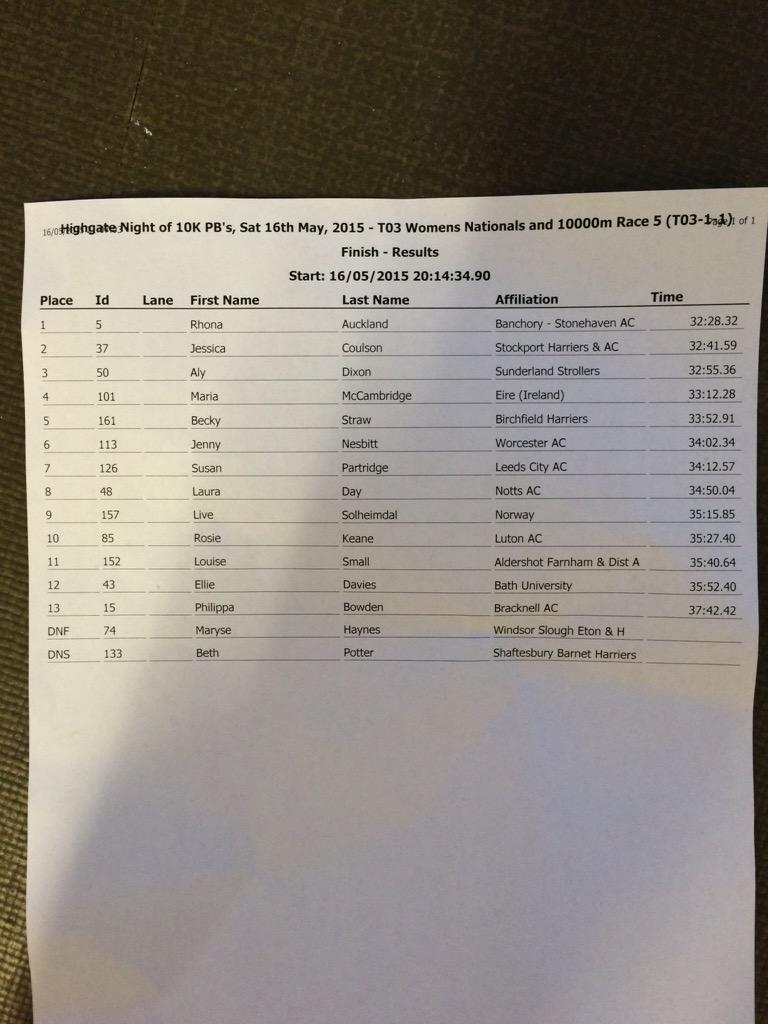 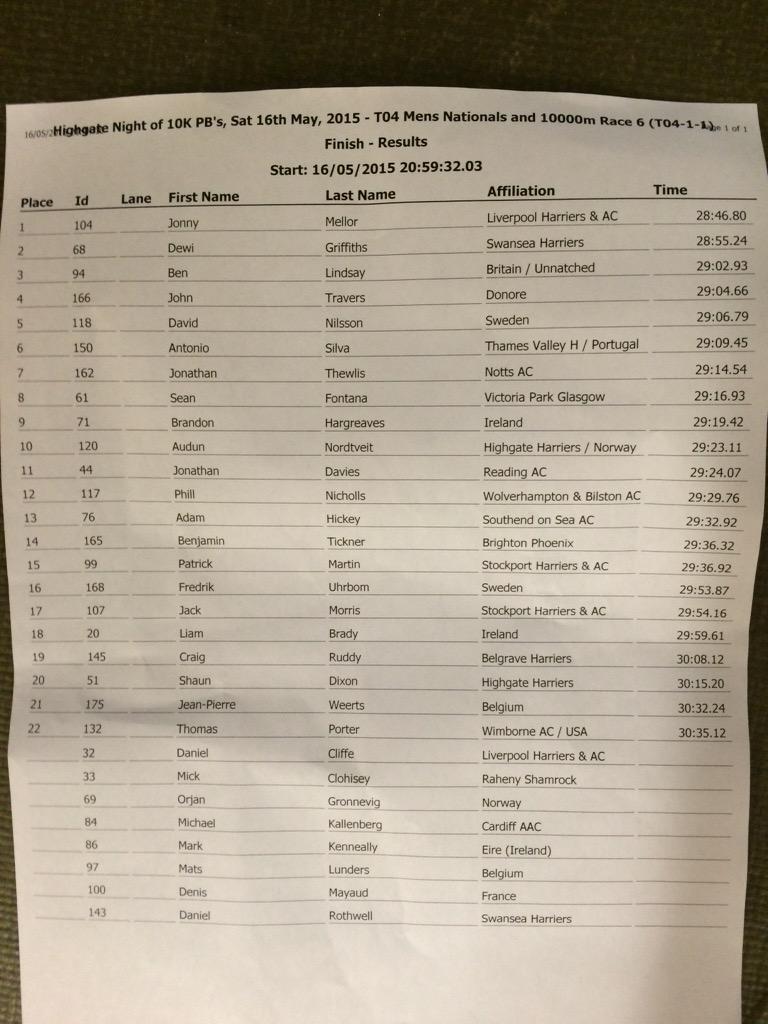 